Sentence-level Typing Look at the sentences below and type them in the space provided. For katakana and kanji, check whether they are the same as the model sentence, and review to make sure that they are correct.Sentences with Hiragana わくわくします。  (I am excited.) wa ku wa ku shi ma su.よろしくおねがいします。 (e.g. Nice to meet you.) yo ro shi ku o ne ga i shi ma su.おたんじょうびおめでとう！(Happy birthday!) o ta nn jyo u bi o me de to u! わたしは、りんごがすきです。 (I like an apple.) wa ta shi ha, ri nn go ga su ki de su.ほんをよみました。 (I read a book.) ho nn wo yo mi ma shi ta. Sentences with Hiragana & Katakana シドニーにすんでいます。(I live in Sydney.) shi do ni – ni su nn de i ma su. オーストラリアでなにをしますか。(What do you do in Australia?)o - su to ra ri a de na ni wo shi ma su ka. ともだちとサッカーをしました。 (I played soccer with my friends.) to mo da chi to sa k ka - wo shi ma shi ta. ケーキをたべました。 (I ate a cake.) ke – ki wo ta be ma shi ta. アニメをみました。 (I watched anime.) a ni me wo mi ma shi ta.Sentences with Hiragana, Katakana, & Kanjiオペラハウスを見ます。 (I see the Opera house.) o pe ra ha u su wo mi ma su.まい日、ジョギングをします。(I jog every day.)ma i ni chi, jyo gi nn gu wo shi ma su.火よう日に、日本のレストランに行きましょうか。(Shall we go to the Japanese restaurant on Tuesday?)ka yo u bi ni, ni ho nn no re su to ra nn ni i ki ma sho u ka.サーフィンが一ばん好きです。　(I like Surfing the most.) sa - fi nn ga i chi ba nn su ki de su.六時にうちでたんじょう日パーティをします。 (I will have a birthday party at home at 6:00.) ro ku ji ni u chi de ta nn jo u bi pa – thi wo shi ma su.Challenge: Type the following sentences. Self-introduction  English translation：Hello. I am Michel. I live in Gold Coast. I am a first year high school student. I like the beach. I go to the beach with my brother every day and surf. Nice to meet you.Reflection: At which points do you break up a sentence to change to katakana or kanji? Share your thoughts with your classmates. 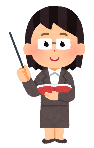 When typing long sentences, you need to decide which points to change to katakana or kanji.  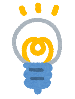 Did you find the suggestion useful? You may discover your own way of breaking up a sentence when typing. My familyEnglish translation：Hello. I am Emily Smith. I live in Melbourne. There are four members in my family, my father, my mother, my younger brother and myself. I have a dog. His name is Max. He is very cute. Type HereType HereType HereType Here Did you type "ha" or “wa”?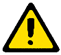 When you speak, you say “watashi wa,” but when you type, you must type “watashi ha”.Type Here Did you type "o" or “wo”?When you type the particle 「を」, you must type “wo”.Type HereType HereType HereType HereType HereType HereType HereType HereType HereType Hereはじめまして。 私は、マイケルです。ゴールドコーストにすんでいます。こうこう 一年生です。うみが好きです。 毎日、兄とうみに行きます。そして、サーフィンをします。どうぞよろしくおねがいします。Type Here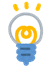 One suggestion is to change after each phrase. Look at the text below. Try hitting the space bar at the / position in the paragraph to change to katakana or kanji.はじめまして。/ 私は、/ マイケルです。/ ゴールドコーストに/ すんでいます。/ こうこう/ 一年生です。/ うみが/ 好きです。/ 毎日、/ 兄と/ うみに/ 行きます。/ そして、/ サーフィンを/ します。/ どうぞ/ よろしく/ おねがいします。/Type Hereこんにちは。私はエミリー・スミスです。メルボルンにすんでいます。かぞくは四人です。父と母とおとうとと私です。犬をかっています。犬のなまえは、マックスです。とてもかわいいです。Type Here